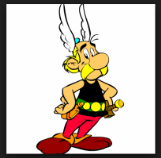 Activité 4:  On rechercheMacOloch’s family back in Caledonia are very worried about his disappearance and decide to put up some posters in the local area in an effort to find him.Can you make a poster for them?  Remember you will need to describe him  in some detail, hair, height, clothes etc! Your class teacher will help you with this. There are some phrases below to get you started.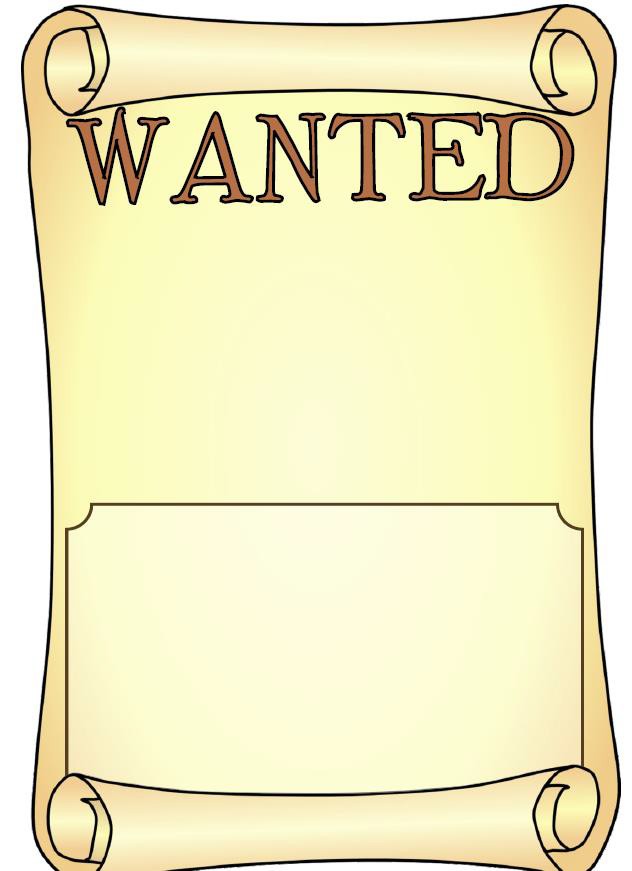 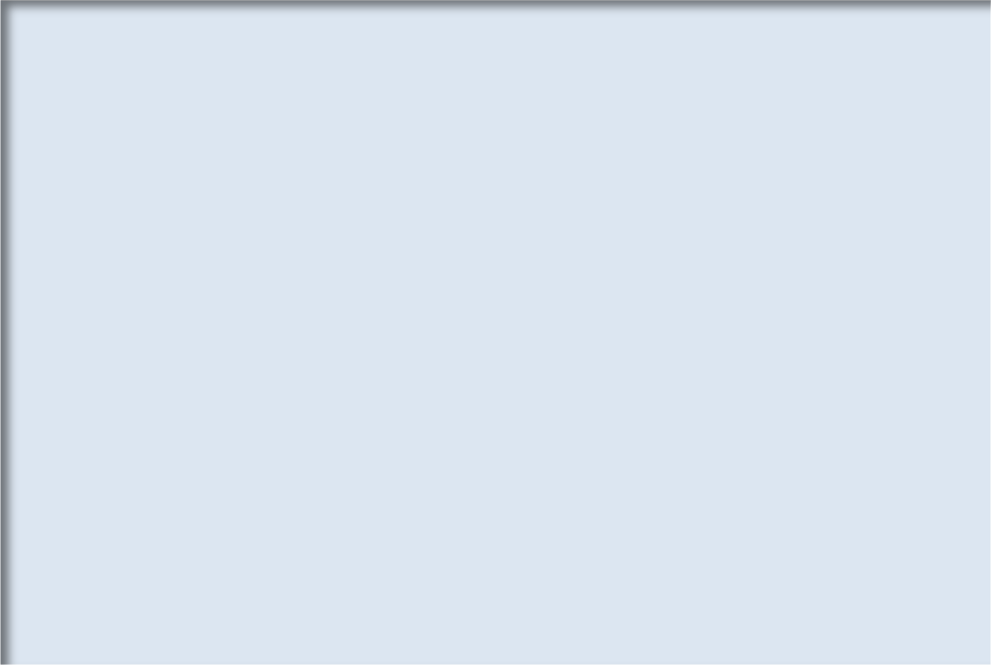 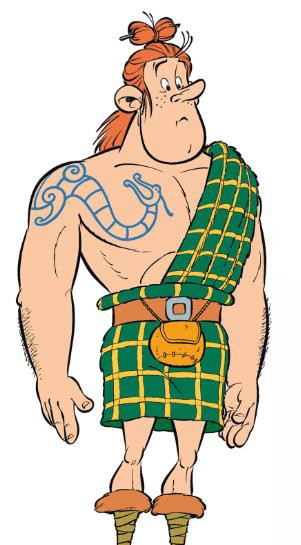 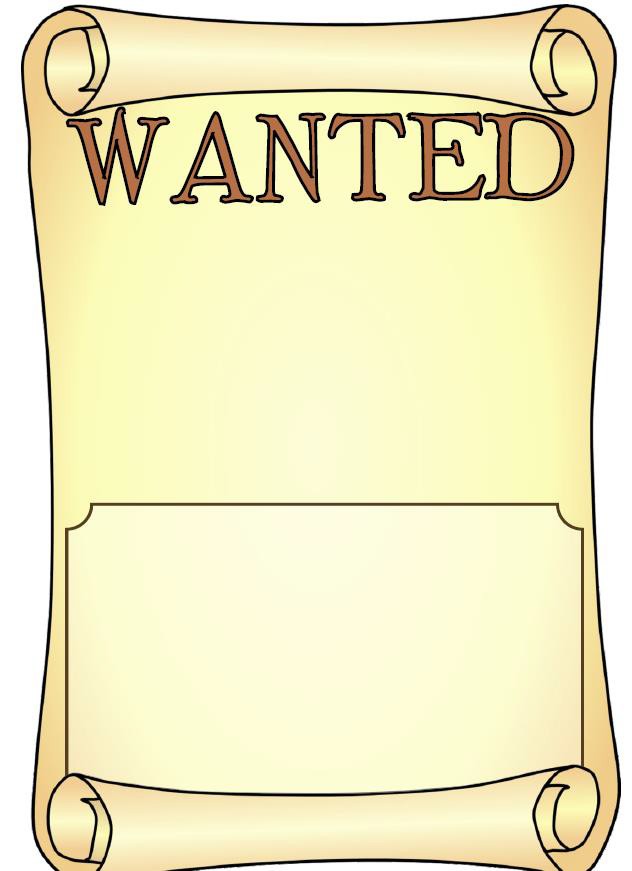 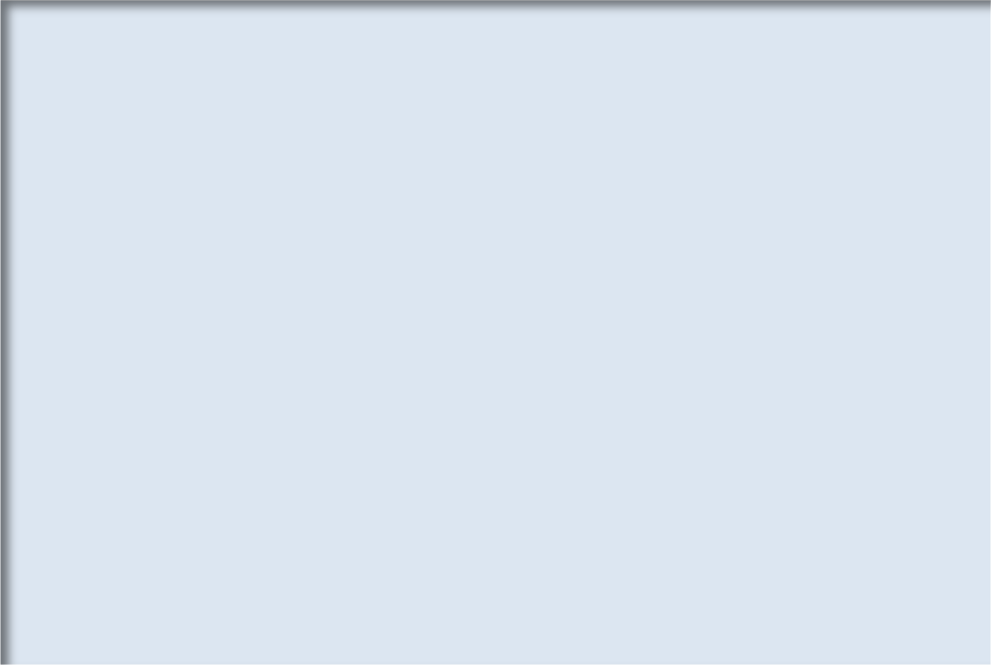 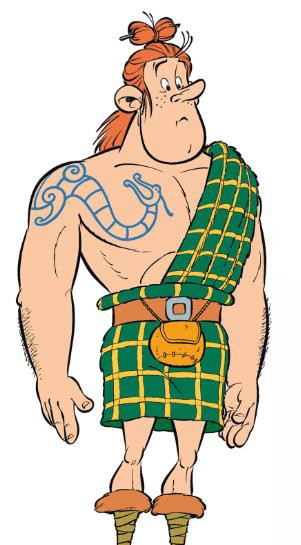 Il s’appelleHe is calledles yeuxeyesIl aHe hasles cheveuxhairIl estHe isun tatouageun kilta tattooIl mesure….He is…….tallgrand/petitbig/smallIl porteHe is wearingbleu/vert/grisblue/green/greynoir/roux/blondblack/red/blonde